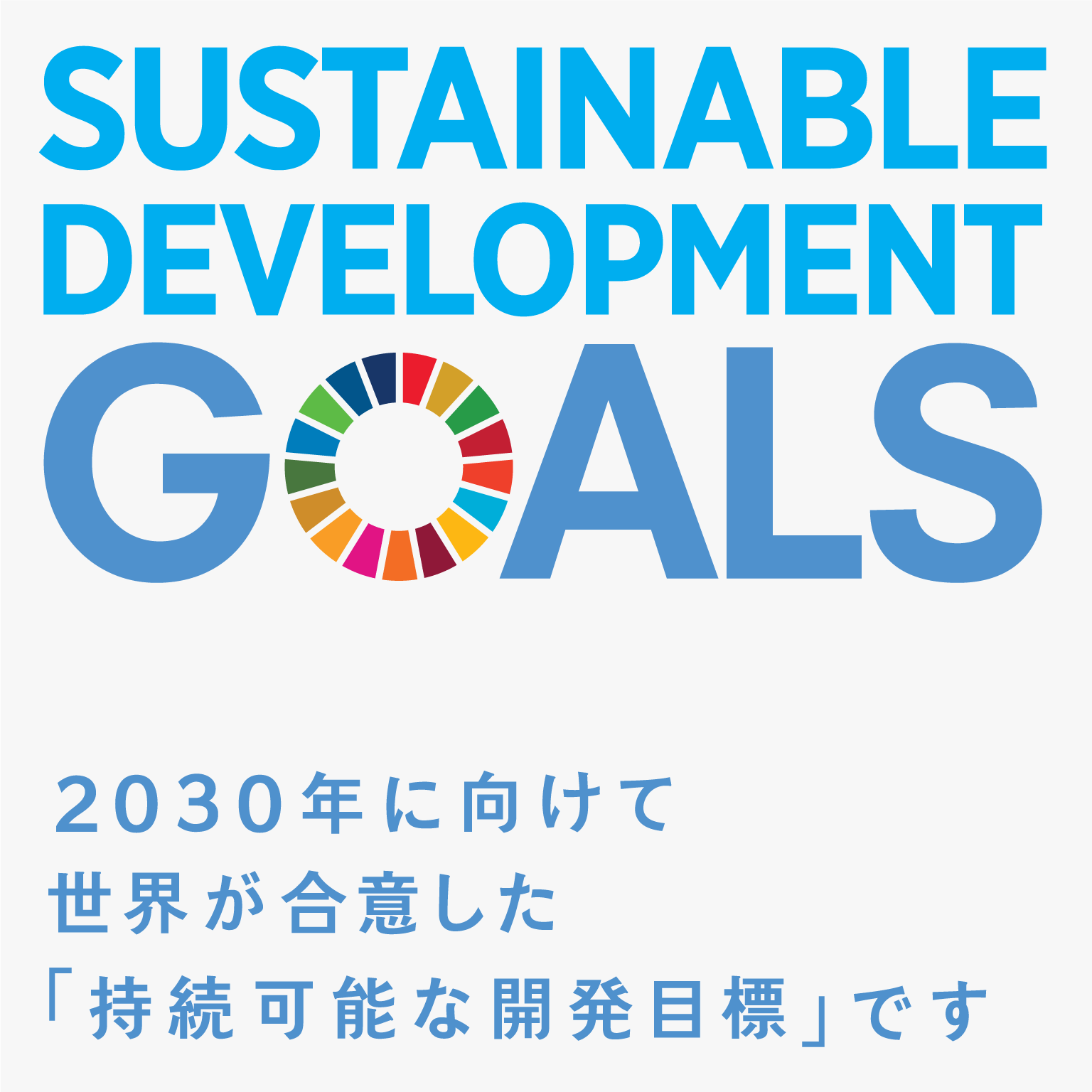 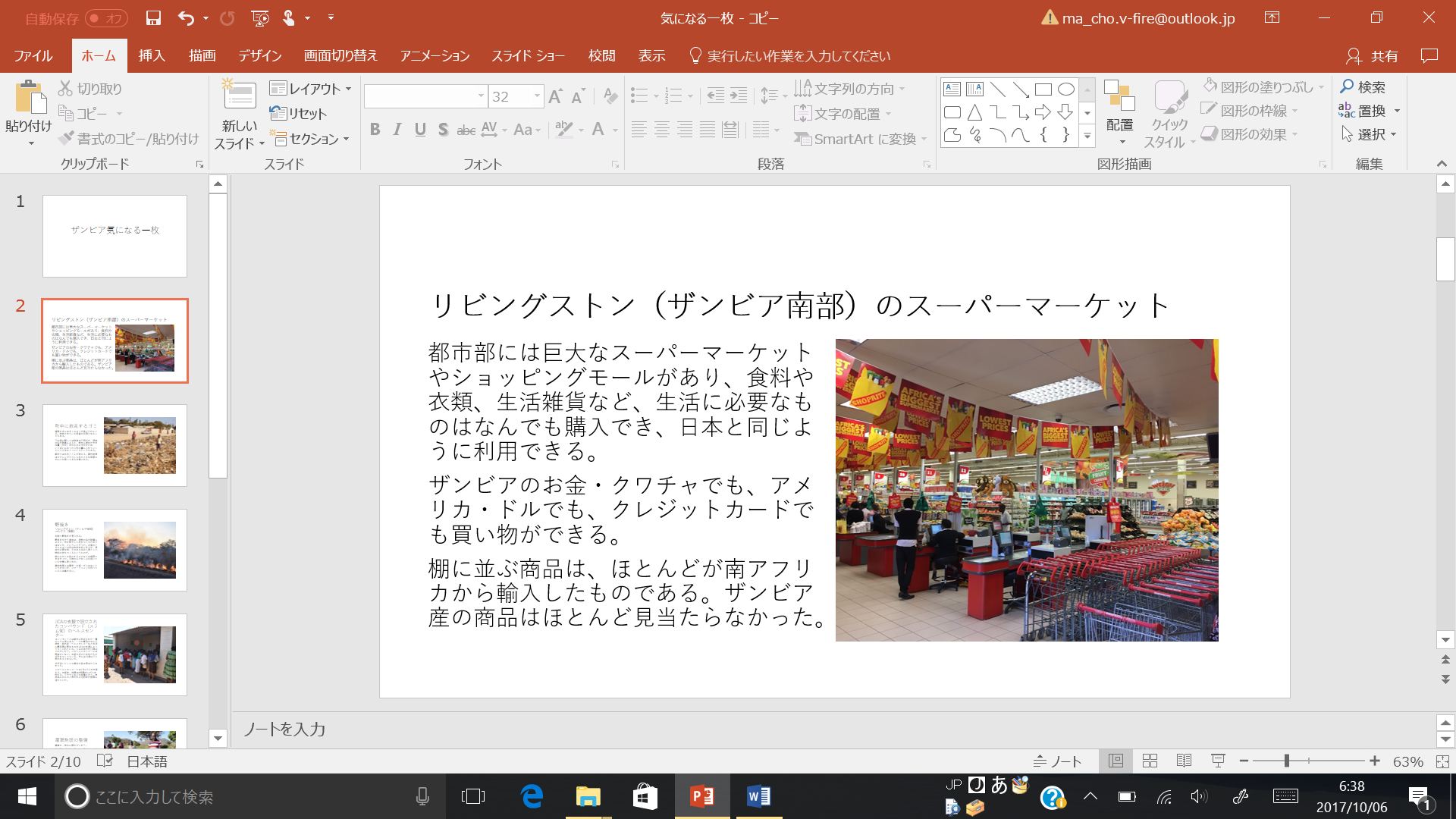 SDGs【　 】【　 】【　 】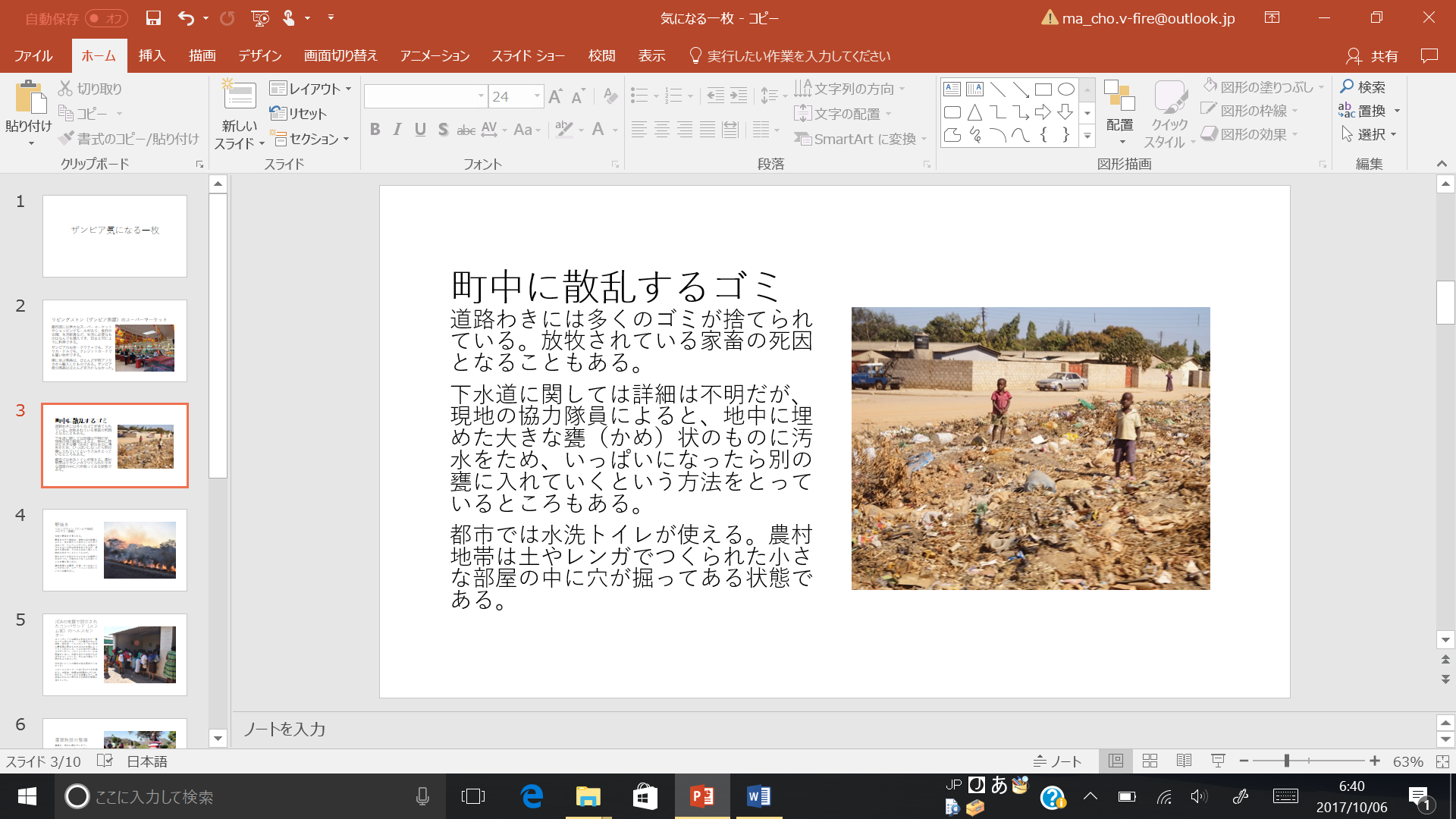 SDGs【　 】【　 】【　 】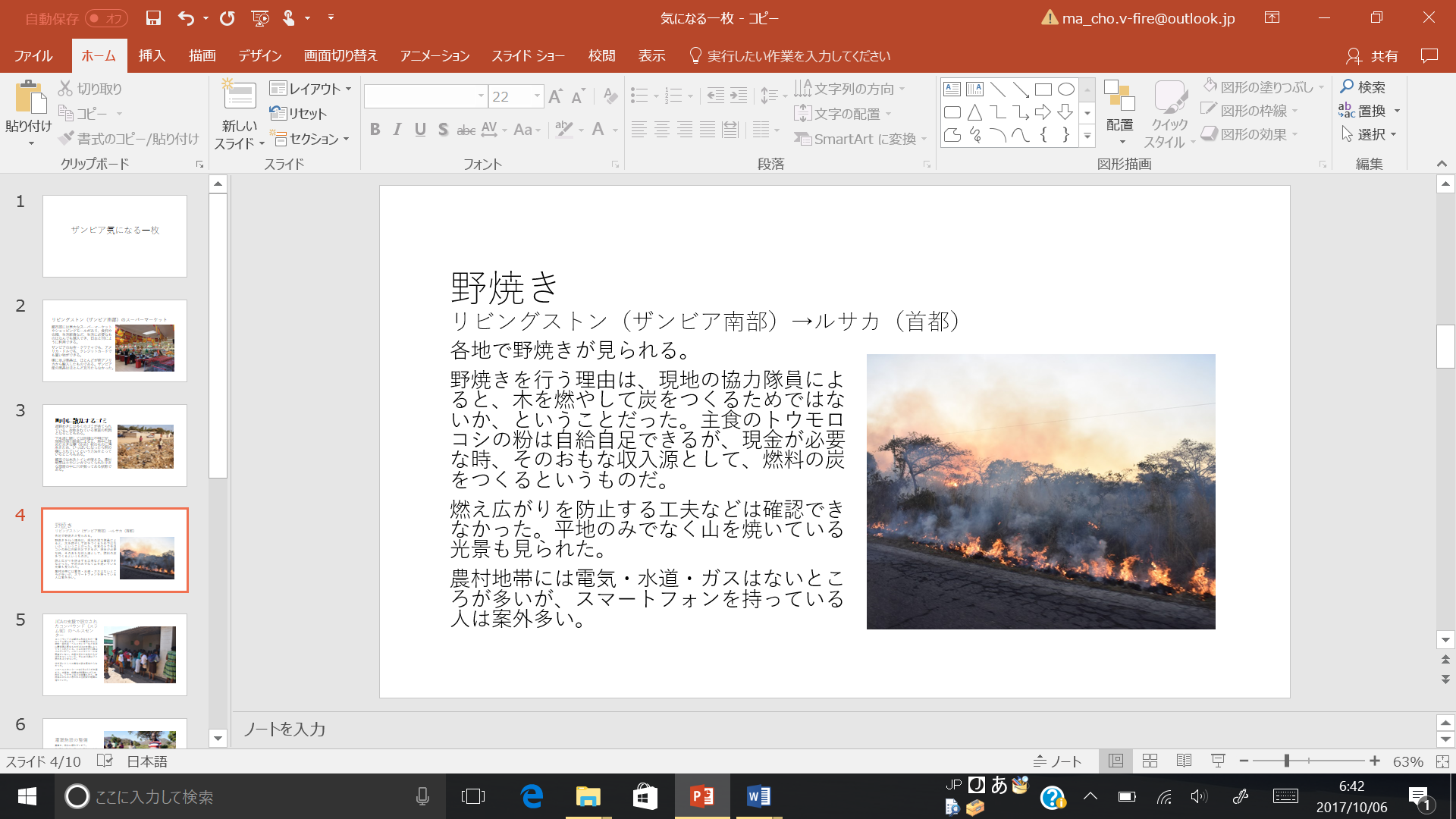 SDGs【　 】【　 】【　 】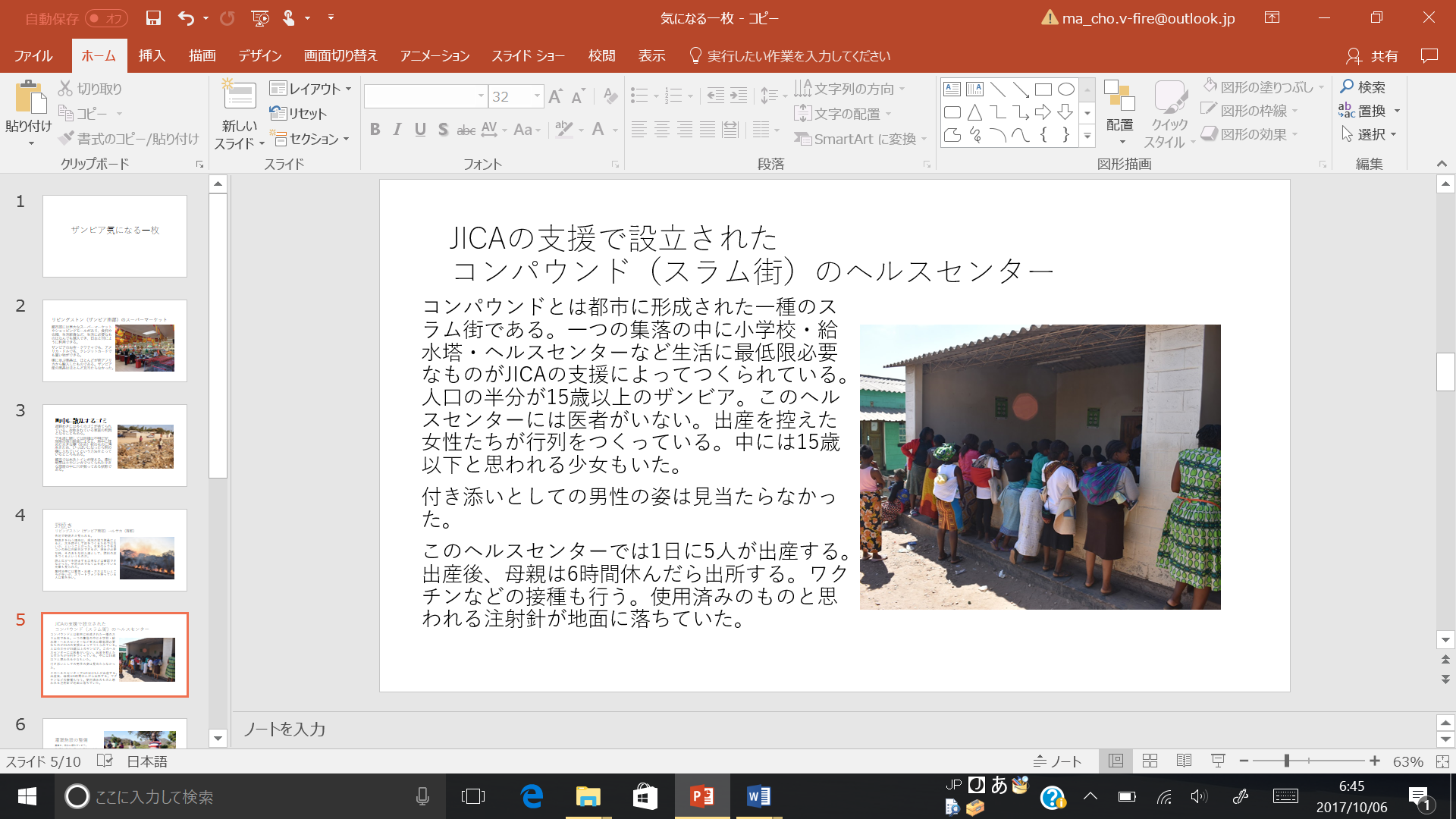 SDGs【　 】【　 】【　 】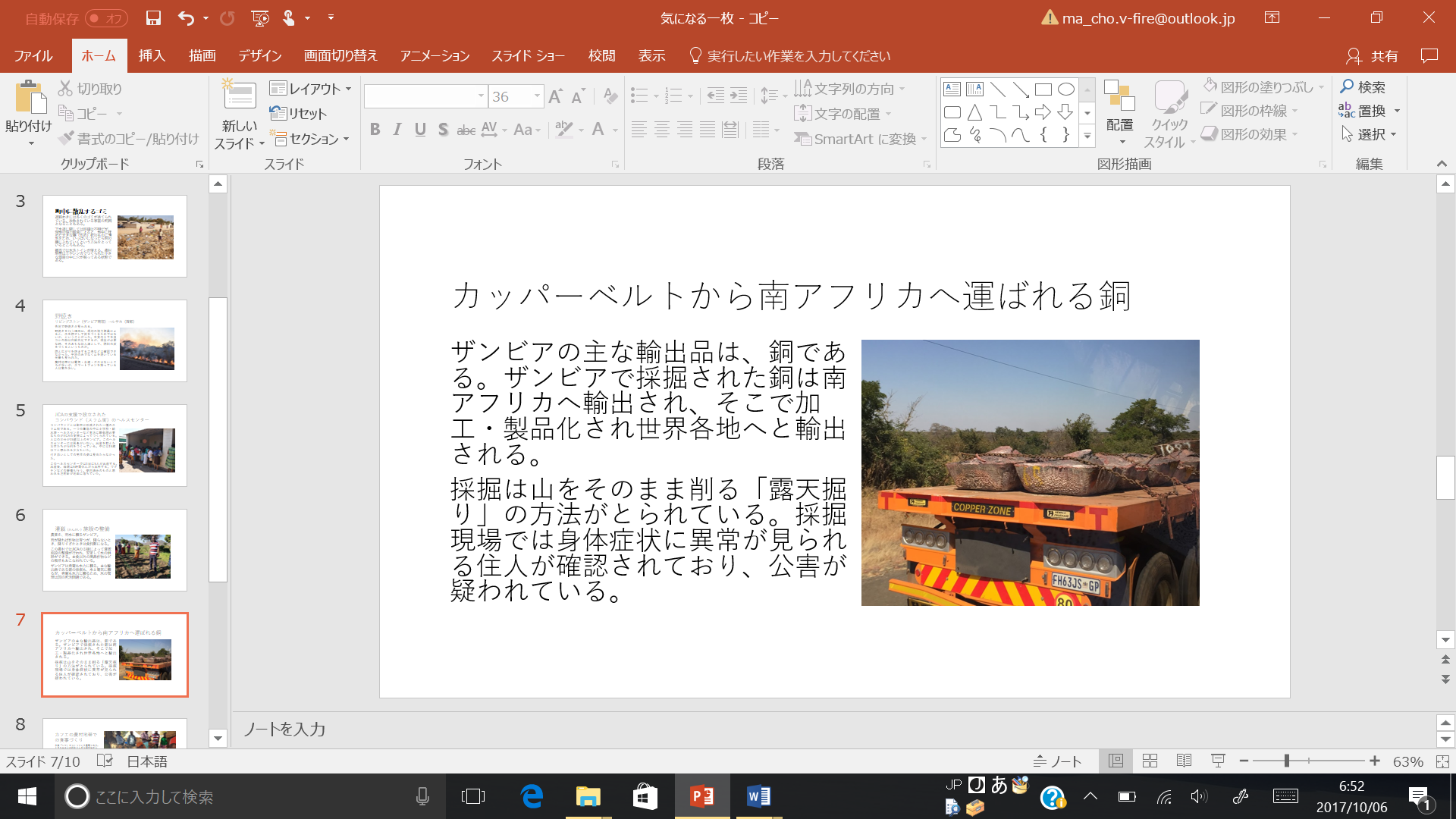 SDGs【　 】【　 】【　 】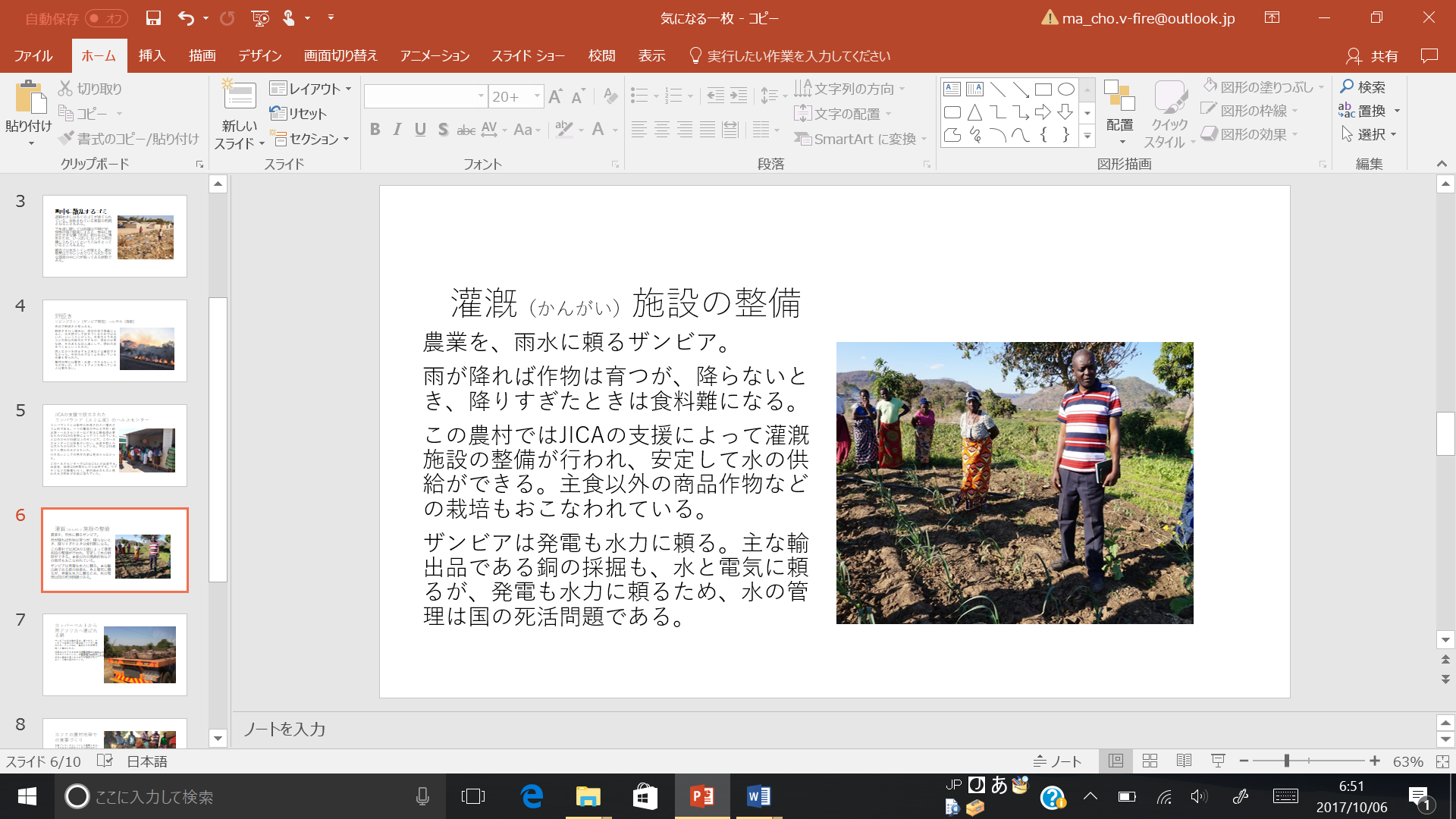 SDGs【　 】【　 】【　 】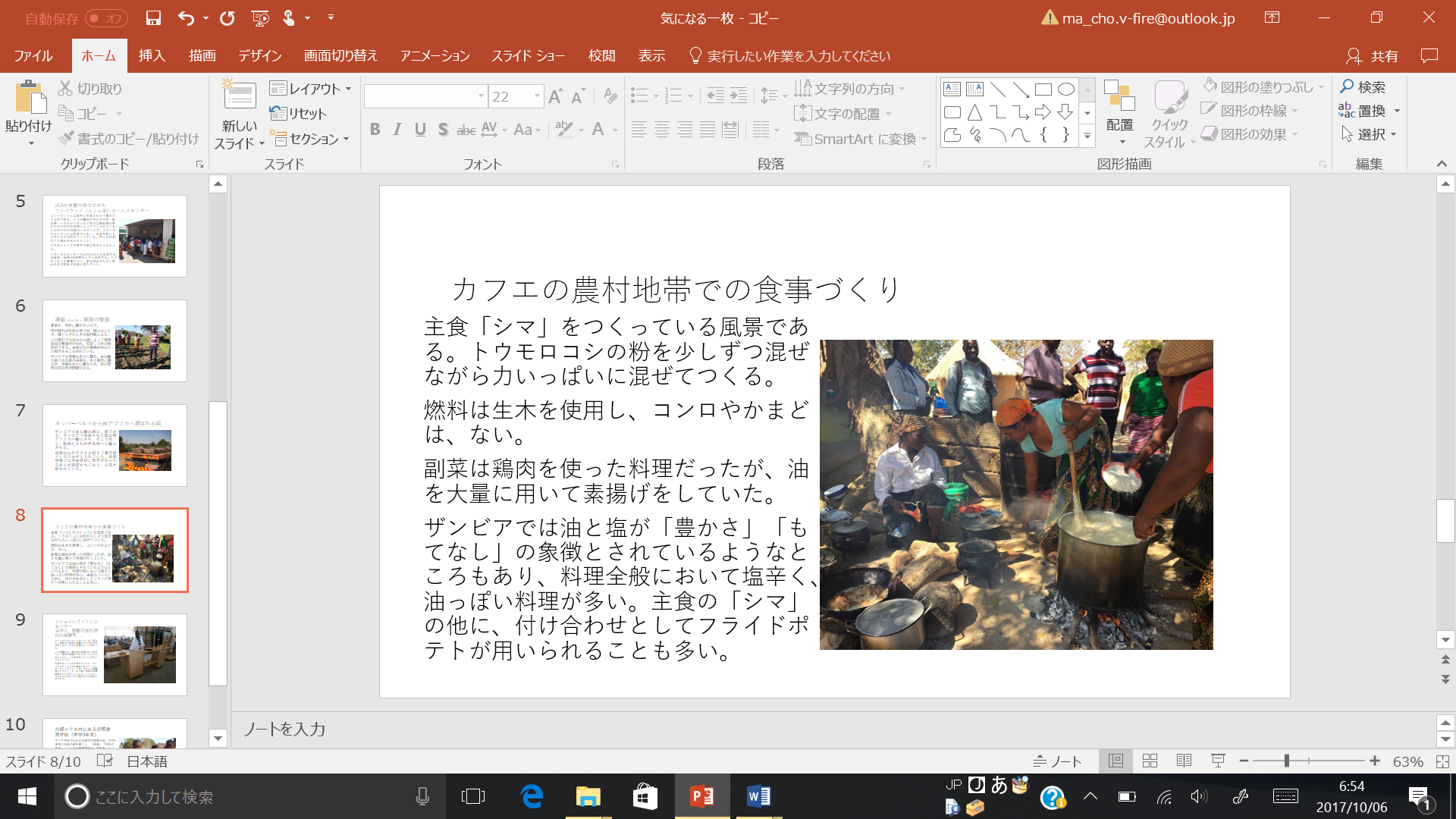 SDGs【　 】【　 】【　 】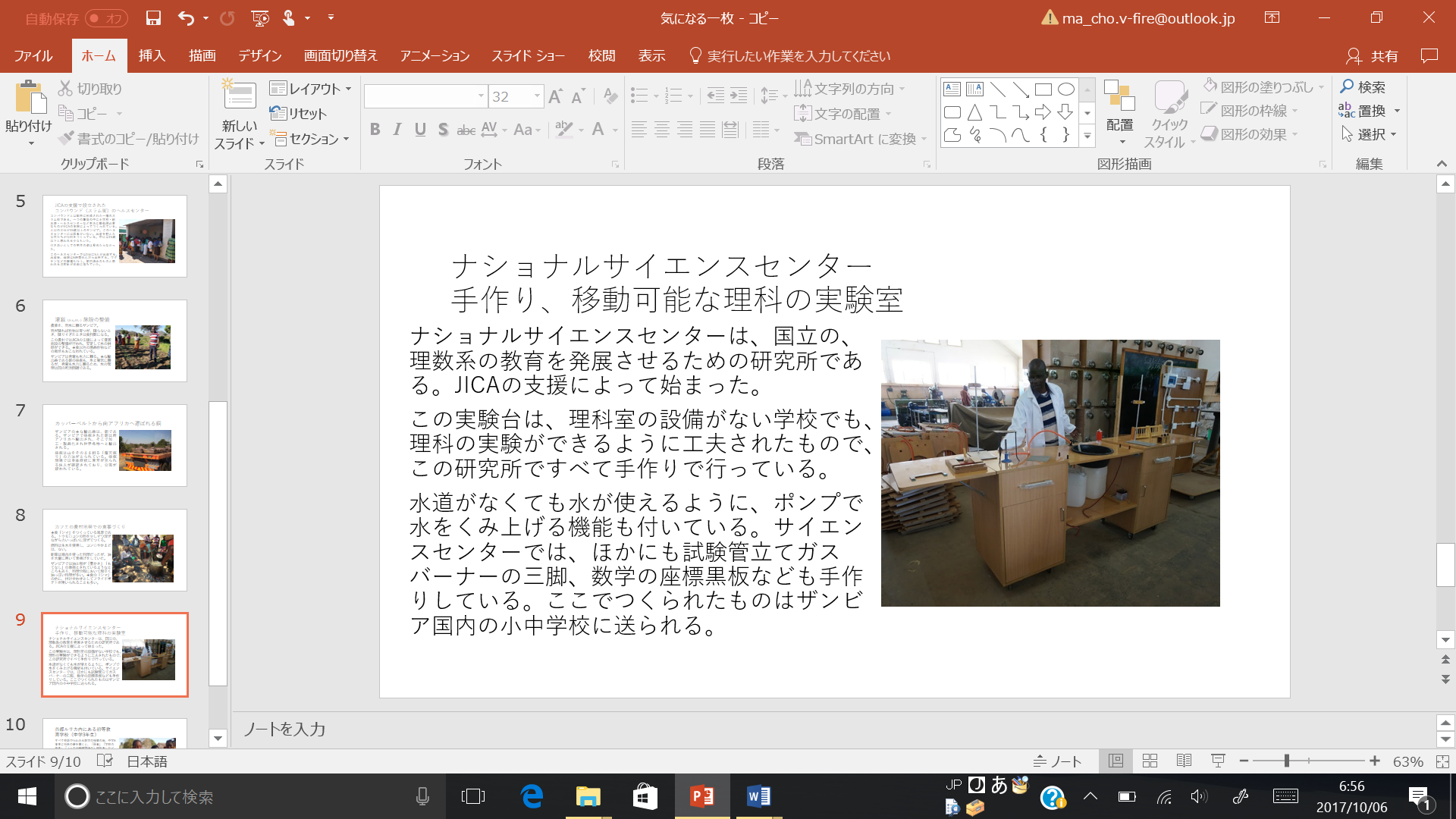 SDGs【　 】【　 】【　 】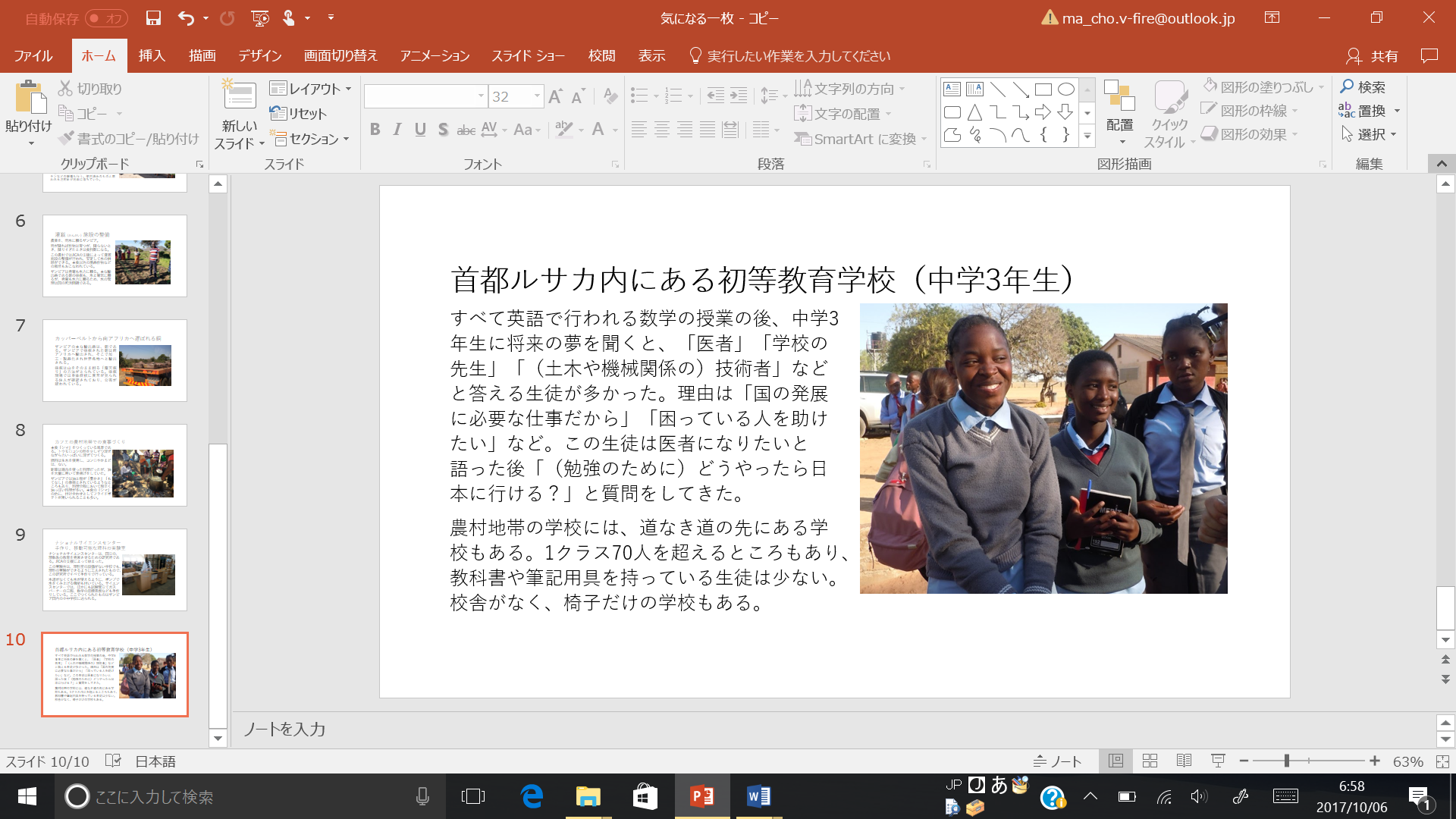 SDGs【　 】【　 】【　 】